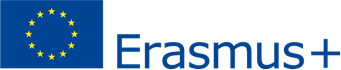 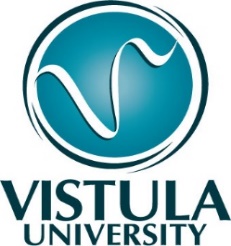 APPLICATION FORMERASMUS+ STUDY EXCHANGE2024/2025Please fill in the form on a computer and send it together with your English language certificate* to: erasmus@vistula.edu.pl PERSONAL DETAILSDate							Student’s signatureConsent for the processing of personal dataFirst and last name:      I hereby give my consent to the processing of my personal data provided in this form for the purposes related to the qualification process for the ERASMUS+ ProgrammeINFORMATION ON THE PROCESSING OF PERSONAL DATAPersonal Data Controller - Vistula University, Stokłosy 3, 02-787 WarsawContact details to the Data Controller: email address: info@vistula.edu.plContact to the Data Protection Officer: iod@vistula.edu.plThe purpose, legal basis and period of storing personal dataVerification activities related to the qualification for the ERASMUS+ programme, in accordance with the Rector’s Order published at www.vistula.edu.pl. The legal basis for data processing is the voluntary consent expressed on the qualification form. The data will be stored for 5 years from the date of terminating the financial agreement with the FDES, under which the mobility was organized.Data recipientsAuthorized data Controller’s employees, including lecturers.Service providers entrusted with Personal Data processing for the purpose of providing services for the data Controller, in particular such entities as IT service providers, postal and delivery service providers, law firms - in the scope necessary for the correct provision of the commissioned services.Voluntary data provisionProviding data is voluntary, but necessary for the participation in the ERASMUS+ programme.Rights related to the processing of personal dataYou have the right to:access your data and demand its correctionrestrict data processing or to delete data (“the right to be forgotten”)withdraw voluntary consent at any time. Withdrawal of consent does not affect the lawfulness of data processing that was carried out before the consent withdrawaltransfer personal datafile a complaint to the President of the Office for the Protection of Personal DataDate and eligible signature      Name:      Name:      Surname:      Surname:      Surname:      Surname:      Date of birth:      Date of birth:      Nationality:      Nationality:      Nationality:      Gender:      Phone number:      Phone number:      Email address:      Email address:      Email address:      Email address:      Permanent address:      Permanent address:      Permanent address:      Permanent address:      Permanent address:      Permanent address:      Emergency contact:      Emergency contact:      Emergency contact:      Emergency contact:      Emergency contact:      Emergency contact:      Student ID number:      Student ID number:      Student ID number:      Student ID number:      Student ID number:      Student ID number:      STUDIES AT VISTULA UNIVERSITY (Erasmus Code: PL WARSZAW78)STUDIES AT VISTULA UNIVERSITY (Erasmus Code: PL WARSZAW78)STUDIES AT VISTULA UNIVERSITY (Erasmus Code: PL WARSZAW78)STUDIES AT VISTULA UNIVERSITY (Erasmus Code: PL WARSZAW78)STUDIES AT VISTULA UNIVERSITY (Erasmus Code: PL WARSZAW78)STUDIES AT VISTULA UNIVERSITY (Erasmus Code: PL WARSZAW78)Faculty:      Faculty:      Field of studies:      Field of studies:      Field of studies:      Field of studies:      Study cycle (BA, MA, PhD):      Study cycle (BA, MA, PhD):      Year and semester of studies:      Year and semester of studies:      Year and semester of studies:      Year and semester of studies:      Are you receiving a maintenance grant in this academic year?  Yes         No      Are you receiving a maintenance grant in this academic year?  Yes         No      Are you a student with a disability? Yes         No      Are you a student with a disability? Yes         No      Are you a student with a disability? Yes         No      Are you a student with a disability? Yes         No      *GPA (average grade) from the previous semesters (to be filled out by Dean’s office): ..............................................................*GPA (average grade) from the previous semesters (to be filled out by Dean’s office): ..............................................................Stamp and signature of the authorised Dean’s Office employee:..............................................................Stamp and signature of the authorised Dean’s Office employee:..............................................................Stamp and signature of the authorised Dean’s Office employee:..............................................................Stamp and signature of the authorised Dean’s Office employee:..............................................................* (it will be obtained by the Erasmus+ Office)  * (it will be obtained by the Erasmus+ Office)  * (it will be obtained by the Erasmus+ Office)  * (it will be obtained by the Erasmus+ Office)  * (it will be obtained by the Erasmus+ Office)  * (it will be obtained by the Erasmus+ Office)  PREVIOUS PARTICIPATION IN ERASMUS+ PREVIOUS PARTICIPATION IN ERASMUS+ PREVIOUS PARTICIPATION IN ERASMUS+ PREVIOUS PARTICIPATION IN ERASMUS+ PREVIOUS PARTICIPATION IN ERASMUS+ PREVIOUS PARTICIPATION IN ERASMUS+ Have you taken part in Erasmus+ Programme in the same study level?Have you taken part in Erasmus+ Programme in the same study level?Have you taken part in Erasmus+ Programme in the same study level?Have you taken part in Erasmus+ Programme in the same study level?Have you taken part in Erasmus+ Programme in the same study level?Have you taken part in Erasmus+ Programme in the same study level?Studies:       Study cycle:      Mobility period: from       to      Mobility period: from       to      Mobility period: from       to      Mobility period: from       to      Internship:      Study cycle:      Mobility period: from       to      Mobility period: from       to      Mobility period: from       to      Mobility period: from       to      LANGUAGESLANGUAGESLANGUAGESLANGUAGESLANGUAGESLANGUAGESLanguage:       Language:       Level (scale A1-C2):       Level (scale A1-C2):       Level (scale A1-C2):       Level (scale A1-C2):       Language:       Language:       Level (scale A1-C2):       Level (scale A1-C2):       Level (scale A1-C2):       Level (scale A1-C2):       Language:       Language:       Level (scale A1-C2):       Level (scale A1-C2):       Level (scale A1-C2):       Level (scale A1-C2):       Please attach your English language certificate (min. B2 level)**If you do not have a certificate, you will be able to take an English language exam organized by the Foreign Languages Centre. The date of the exam will be provided after the application deadline by email.Please attach your English language certificate (min. B2 level)**If you do not have a certificate, you will be able to take an English language exam organized by the Foreign Languages Centre. The date of the exam will be provided after the application deadline by email.Please attach your English language certificate (min. B2 level)**If you do not have a certificate, you will be able to take an English language exam organized by the Foreign Languages Centre. The date of the exam will be provided after the application deadline by email.Please attach your English language certificate (min. B2 level)**If you do not have a certificate, you will be able to take an English language exam organized by the Foreign Languages Centre. The date of the exam will be provided after the application deadline by email.Please attach your English language certificate (min. B2 level)**If you do not have a certificate, you will be able to take an English language exam organized by the Foreign Languages Centre. The date of the exam will be provided after the application deadline by email.Please attach your English language certificate (min. B2 level)**If you do not have a certificate, you will be able to take an English language exam organized by the Foreign Languages Centre. The date of the exam will be provided after the application deadline by email.CHOICE OF PARTNER UNIVERSITIES CHOICE OF PARTNER UNIVERSITIES CHOICE OF PARTNER UNIVERSITIES CHOICE OF PARTNER UNIVERSITIES CHOICE OF PARTNER UNIVERSITIES CHOICE OF PARTNER UNIVERSITIES University 1:      University 1:      University 1:      Country:      Instruction language:      Instruction language:      University 2:      University 2:      University 2:      Country:      Instruction language:      Instruction language:      University 3:      University 3:      University 3:      Country:      Instruction language:      Instruction language:      